Elektrisüsteemi kokkuvõte: detsember 201626.01.2017Detsembris kasvas elektritootmine Eestis 19% ning tarbimine 6%. Kuubilanss kujunes 145 GWh ulatuses netoeksportivaks;Baltikumis toodeti detsembris aastases võrdluses elektrit 19% rohkem. Elektrit tarbiti mullusest 5% enam. Kolme riigi elektribilansi puudujääk kahanes 2015. aasta detsembriga võrreldes 32%, moodustades kokku -421 GWh;Põhjamaade elektritoodang aastataguse perioodiga võrreldes ei muutunud, küll aga kerkis tarbimine 3% võrra. Aasta viimase kuu elektribilanss osutus 258 GWh ulatuses ülejäägis olevaks. Eestis kasvas sisemaine elektritarbimine detsembris võrrelduna 2015. aasta detsembriga 6%, moodustades kokku 797 GWh. Tarbimise kasvule aitas kaasa eelmise aasta detsembrist mõnevõrra jahedam õhutemperatuur.Eesti elektritoodang suurenes 2016. aasta detsembris eelneva aasta detsembriga võrreldes 19%. Tootmine fossiilsetest kütustest kasvas 27%, ent taastuvatest allikatest vähenes 10%. Taastuvate allikate lõikes vähenes tootmine tuulest 16% ning biomassist sh ka biogaasist 3%. Vaatamata mullusest väiksemale sajuhulgale kasvas tootmine hüdroenergiast 18%. 2016. aasta detsembris jaotus taastuvenergiatoodang järgnevalt: 53% toodeti tuulest, 44% biomassist (sh ka biogaasist) ja 2% vee toel. Taastuvatest allikatest toodetud elektri osakaal sisemaise tarbimise arvestuses moodustas kokku 16,9% ning taastuvenergia toodangu osakaal üldtoodangust oli 15,9%. Detsembrikuus ületas elektritootmine tarbimist 18% ulatuses, andes elektribilansi ülejäägiks 145 GWh.Naaberriikidest Eesti süsteemi sisenenud elekter moodustas detsembris kokku 203 GWh, millest 30 GWh Eesti importis, ning Eesti süsteemist naaberriikidesse väljunud kogus moodustas 348 GWh, millest 175 GWh Eesti füüsiliselt ka eksportis. Eesti elektrisüsteemi läbinud transiit moodustas seega kokku 173 GWh, mida on eelmise aasta detsembriga võrreldes poole võrra vähem.Elektri tootmine ja tarbimine BaltimaadesBalti riikide summaarne elektritoodang kasvas detsembris aastases võrdluses 19% 1963 GWh-ni ning elektritarbimine suurenes 5% 2384 GWh-ni. Kolme riigi elektribilansi defitsiit vähenes 32% mulluselt 620 GWh-lt 421 GWh-ni. Puudujäägi osatähtsus elektritarbimisest moodustas kokku 18%.Lätis toodeti detsembris elektrit 728 GWh, mida on eelneva aasta sama perioodiga võrreldes 38% rohkem. Toodangu suurenemist soodustas jätkuvalt kõrge hüdroressurssi saadavus – keskmine vee juurdevool Daugava jõkke oli 677 m3/s, 2015. aasta detsembris oli see näitaja 226 m3/s –, mis tõstis sealse hüdroelektri-jaamade kaskaadi toodangut ligi kolm korda. Tootmine kasvas samuti ka tuuleelektrijaamades (13%), ent langes 2% võrra koostootmisjaamades. Detsembrikuu toodangu jaotus allikate lõikes kujunes seega järgmiseks: hüdroelektrijaamad 41%, koostootmisjaamad 38%, väiksemad (alla 10 MW nimivõimsusega jaamad) 18% ning tuuleelektrijaamad 2%. Elektritarbimine kasvas Lätis 3% ning detsembrikuu bilansiks kujunes ülejääk 62 GWh ulatuses. Leedus vähenes elektritootmine 11% 293 GWh-ni, ent tarbimine kasvas 6% 921 GWh-ni. Leedu bilansi defitsiit süvenes 16% 628 GWh-ni ning kohalike tootmisjaamade osalus sisemaise tarbimise katmisel oli 32%.Joonis 1: Baltikumi füüsilised elektrivood detsembris 2016, GWh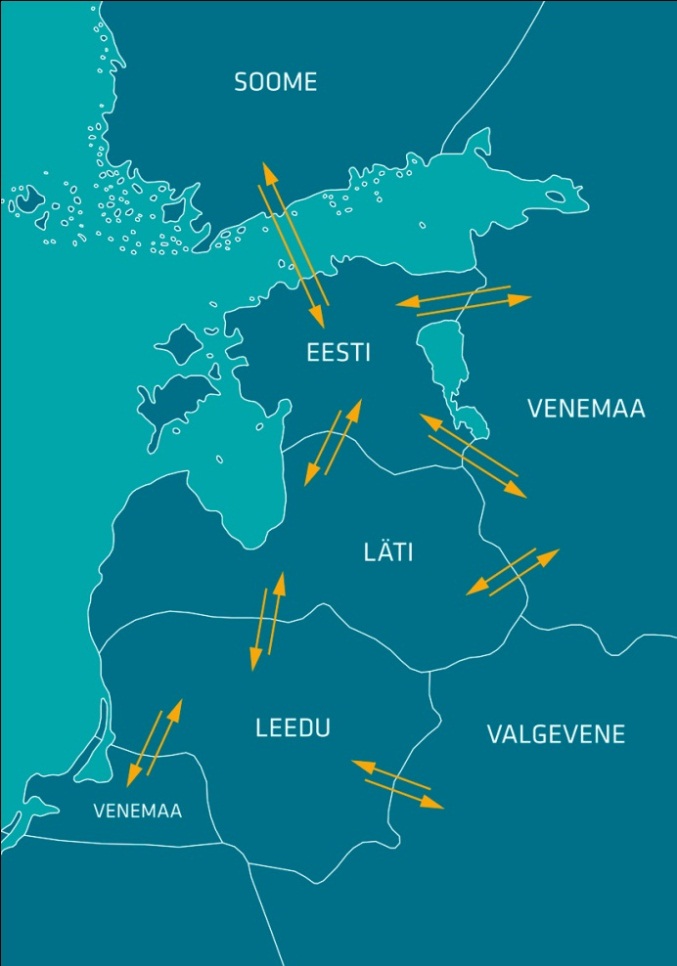 Eesti ja Läti ristlõikel esines ülekandevõimsuste piiranguid valdavalt seoses plaaniliste hooldustöödega Läti elektrisüsteemide. Eesti ja Soome ristlõikel rakendati perioodil 01.12.2016 – 20.12.2016 piiranguid seoses planeeritud hooldustöödega liinil L357 (Paide-Kiisa). Sellest tulenevalt oli antud perioodil maksimaalne lubatav ülekandevõimsus suunaga Eestist Soome 958 MW. Suunal Soomest Eestisse ülekandevõimsuse piiranguid detsembrikuus ei olnud.Elektri tootmine ja tarbimine Põhjamaades2015. aasta detsembriga võrreldes summaarne elektritootmine Põhjamaades ei muutunud, küll aga kasvas 3% võrra elektritarbimine. Riikide arvestuses suurenes tootmine Norras 1%, ent langes Soomes ja Taanis 1% võrra. Rootsi elektritoodang jäi aastatagusele tasemele. Elektritarbimine langes Põhjamaadest ainsana Taanis (-2%) ning kasvas Soomes (5%), Rootsis (3%) ja Norras (1%).ElektrikaubandusbilanssDetsembrikuus vähenes aastases arvestuses nii elektri-kaubanduslik import kui ka eksport. Elektri import Lätist kasvas viiekordselt, ent import Soomest kahanes ligi kolmekordselt. Detsembrikuu koguimport moodustas kokku 169 GWh, millest 79% imporditi Soomest ning 21% Lätist. Kaubanduslik eksport moodustas kokku 296 GWh – eksport Lätti kahanes mulluselt 432 GWh-lt 195 GWh-ni samal ajal kui eksport Soome suurenes 13 GWh-t 101 GWh-ni. Eesti koguekspordist 66% liikus seega Lätti ja 34% Soome. 2016. aasta detsembrikuu Eesti piiriülene elektri-kaubandusbilanss moodustas kokku 127 GWh, sh oli elektrikaubanduslik saldo Lätiga 160 GWh ulatuses positiivne ning Soomega 33 GWh negatiivne.BilansiselgitusSüsteemi summaarne avatud tarne ehk ebabilansi maht vähenes 2016. aasta detsembris eelneva aasta detsembriga võrreldes 12% - süsteemi ebabilansi import vähenes 71%, ent eksport kasvas 77% võrra. Tundide lõikes oli süsteemi ebabilanss 80% ajast bilansienergiat eksportiv ning 20% ajast importiv. Bilansihaldurite summaarne sisemaine bilansienergia kogus kasvas 2015. aasta detsembriga võrreldes 3%, sh süsteemihalduri poolt bilansihalduritelt bilansienergia ost suurenes 33% ning süsteemihalduri poolt bilansienergia müük vähenes 34%.Detsembris moodustus sisemaise bilansi juhtimiseks aktiveeritud ülesreguleerimistarnete maht kokku 1,9 GWh. Sellest kogusest 73% aktiveeriti Soomest, 23% siseriiklikult, 2% Lätist ning 2% Leedu kaudu. Allareguleerimistarnete kogumaht moodustas kokku 7,1 GWh. Ligi 81% allareguleerimistest aktiveeriti Soomest, 10% Lätist ning järelejäänud 9% sisemaiselt. Süsteemiteenuste tarned moodustasid kokku 3,5 GWh. Detsembrikuu süsteemiteenuste puhul oli valdavalt tegemist reguleerimisteenuse vahendamisega Leedu süsteemihaldurile. Seejuures toimus detsembrikuus esmakordselt ka reguleerimisteenuse vahendamine Baltikumist Soome 22.12.2016, mil Soome süsteemi-haldurile vahendati reguleerimist Läti elektrisüsteemist. Ühise avatud tarne bilansiselgitus Baltikumi ühise avatud tarne bilansiselgituse tulemus oli detsembrikuus järgmine: tundide osakaal, mil vähemalt ühe Balti riigi elektrisüsteemi ebabilanss oli vastassuunas teiste süsteemide ebabilanssidega, tasakaalustades summaarset Baltikumi ebabilanssi, moodustas kokku 65%. Koguste võrdluses moodustas Baltikumi summaarsest eba-bilansist omavaheline ehk süsteemisisene tasakaalustatud ebabilanss 18% ning süsteemiväline, avatud tarnijalt ostetud ebabilanss 82%. Eesti elektrisüsteemi ebabilansi summa moodustas kokku 20,4 GWh, millest 33% kaubeldi ühise bilansipiirkonna siseselt Baltikumi Elspot hinna-piirkondade aritmeetilise keskmise hinna alusel.Bilansienergia hinnadAllikad: Elering, Nord Pool, Scada, Augstsprieguma tīkls, Litgrid, Fingrid, Riigi Ilmateenistus.Käesolevas kokkuvõttes koostatud bilansside metoodikad asuvad Eleringi kodulehel aadressil http://elering.ee/elektrisusteemi-kuukokkuvotted.EES elektribilanss, GWhDetsember 2016Detsember 2015Muutus %Võrku sisenenud elekter kokku1 1451 195-4%Sisemaine tootmine94279019%sh taastuvenergia150,1166,0-10% - tuuleenergia79,894,5-16% - hüdroenergia3,73,218% - biomass, biogaas66,568,3-3%Välisliinidelt import203405-50%sh füüsiline import3015100%sh füüsiline transiit173348-50%Võrku läbinud elekter kokku1 1451 195-4%Sisemaine tarbimine võrgukadudega7977526%Välisliinidele eksport348443-21%sh füüsiline eksport1759388%sh füüsiline transiit173348-50%Bilanss14538282%Elektribilansid Baltimaades, GWhDetsember 2016Detsember 2015Muutus DetsemberMuutus NovemberTootmine Eestis94279019%-13%Tootmine Lätis72852938%-11%Tootmine Leedus293328-11%-11%Baltikum kokku1 9631 64719%-12%Tarbimine Eestis7977526%0%Tarbimine Lätist6656473%3%Tarbimine Leedus9218686%3%Baltikum kokku2 3842 2675%2%Eesti saldo14538282%-50%Läti saldo62-118-153%-63%Leedu saldo-628-54016%12%Baltikum kokku-421-620-32%299%Elektribilansid Põhjamaades, GWhDetsember 2016Detsember 2015Muutus DetsemberMuutus NovemberTootmine Norras14 07313 8661%7%Tootmine Rootsis14 33414 3500%11%Tootmine Soomes6 1946 229-1%0%Tootmine Taanis2 9452 980-1%-1%Põhjamaad kokku37 54637 4240%6%Tarbimine Norras13 05512 9211%3%Tarbimine Rootsist13 45013 0003%3%Tarbimine Soomes7 9377 5565%3%Tarbimine Taanis2 8462 894-2%0%Põhjamaad kokku37 28936 3703%3%Norra saldo1 0189458%117%Rootsi saldo8841 351-35%-1288%Soome saldo-1 743-1 32831%16%Taani saldo998615%-31%Põhjamaad kokku2581 054-76%-127%Piiriülene elektrikaubandusbilanss, GWhDetsember 2016Detsember 2015Muutus %Import kokku169414-59%    sh Eesti-Läti piiril357433%    sh Eesti-Soome134408-67%Import läbi päev-ette elektribörsi136399-66%Import läbi päevasisese elektribörsi3316114%Eksport kokku296445-33%    sh Eesti-Läti piiril195432-55%    sh Eesti-Soome10113670%Eksport läbi päev-ette elektribörsi273435-37%Eksport läbi päevasisese elektribörsi2324-5%Elektrikaubandusbilanss12731312%Bilansienergia tarned Eesti-Läti piiril14,92,8439%Bilansienergia tarned Eesti-Soome piiril3,24,4-27%EES elektribilanss14538282%Bilansiselgituse kokkuvõtte, GWhDetsember 2016Detsember 2015Muutus %Süsteemi bilansienergia import2,37,9-71%Bilansihalduritelt bilansienergia ost33,425,233%Juhtimistarnete ost1,96,0-68%Süsteemiteenuse ost3,50,6512%EstLink juhtimise bilansienergia ost4,43,048%Kokku:45,642,77%Süsteemi bilansienergia eksport18,210,377%Bilansihalduritele bilansienergia müük13,520,5-34%Juhtimistarnete müük7,17,4-4%Süsteemiteenuse müük3,50,6512%EstLink juhtimise bilansienergia müük3,34,0-17%Kokku:45,642,77%Bilansienergia hinnad, €/MWhDetsember 2016Detsember 2015Muutus %Keskmine müügihindEesti26,2531,75-18%Läti29,5636,48-20%Leedu42,3146,55-8%Soome (tootmine)37,0232,5415%Soome (tarbimine)33,3127,2924%Keskmine ostuhindEesti22,4629,41-24%Läti27,8434,36-20%Leedu19,1720,94-8%Soome (tootmine)30,3021,3245%Soome (tarbimine)33,3127,2924%Max müügihindEesti154,28134,5915%Läti158,34138,5714%Leedu156,81137,2214%Soome (tootmine, tarbimine)259,02280,00-7%Min ostuhindEesti-2,000,01-20100%Läti2,913,83-24%Leedu2,944,74-38%Soome (tootmine, tarbimine)-17,49-2,10733%Keskmine EES avatud tarne hindKeskmine ostuhind61,2271,36-14%Keskmine müügihind12,5711,2612%